May the 11th 2020TO:	The Police and Crime Commissioner, Chief Constable, Deputy Chief Constable, Assistant Chief Constable, Director of Finance and Chief Finance OfficerCopy to:	Senior Officers/Staff		OPCC Staff		Press Dear Sir/Madam,A meeting of the Policing Accountability Board on the 11th of May between 14:00 – 16:00 via the medium of Skype for the transaction of the business on the attached agenda. Community representatives have been invited to attend the meeting.  Due to restrictions posed by Covid-19, it will not be possible to open the meeting in its entirety to the public.  The Commissioner’s Office will however be taking questions from the public to discuss at the meeting.  Those wishing to pose a question should visit the OPCC’s website to learn how they can do this.Yours sincerely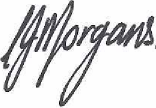 Carys MorgansChief of StaffPolicing Accountability Board Agenda Date: 11/05/2020Time: 14:00 – 16:00Location: Skype MeetingMeeting Chaired by PCC Dafydd LlywelynOPEN SESSIONApologies and Introductions (Chair)Discussion with Members of the Public	     …………………………….20 mins                          Minutes of previous meeting hosted on the 17th of February and matters arising   …………..…………20 mins (discussion on ongoing actions only)Force Performance Report Quarter 4	     …………………………….60 mins   Financial Performance during Quarter 4	     …………………………….30 mins6.   Action and risk summary from meeting 	………………………………….5 mins7.   AoB    					  ……………………………………….5 mins  OPCC Report on Analyst Resources  Next meeting: 4th of August 2020